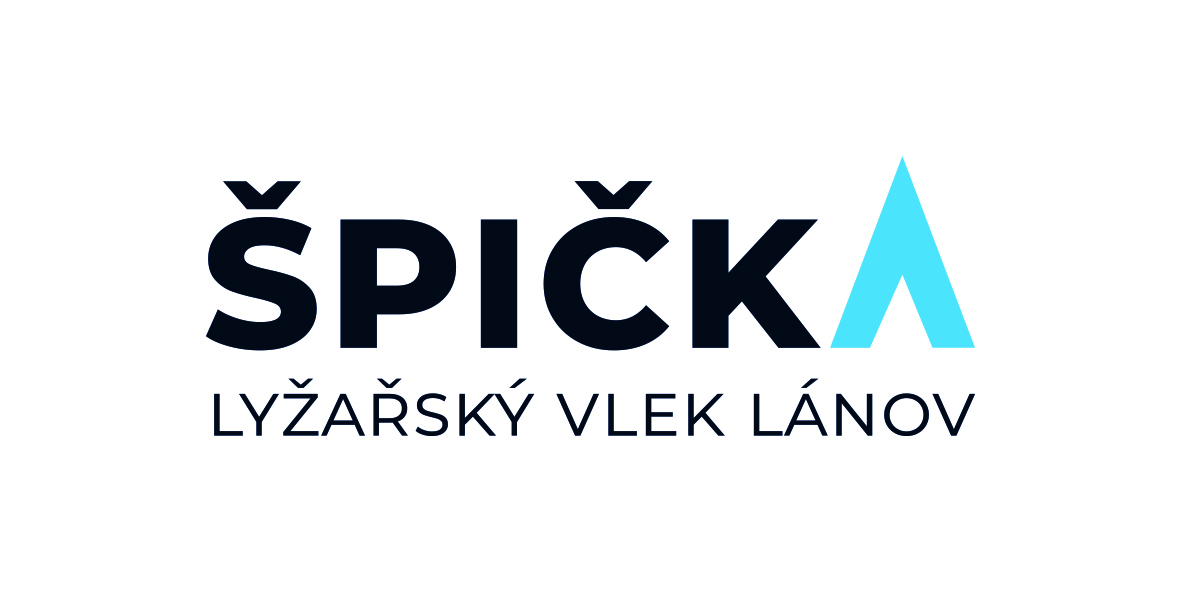 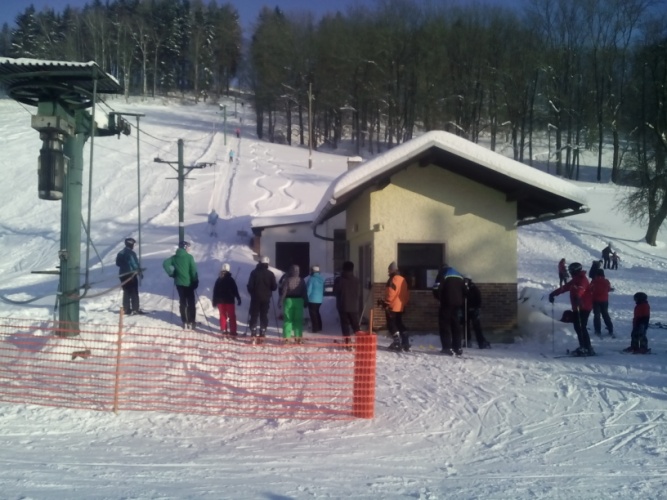 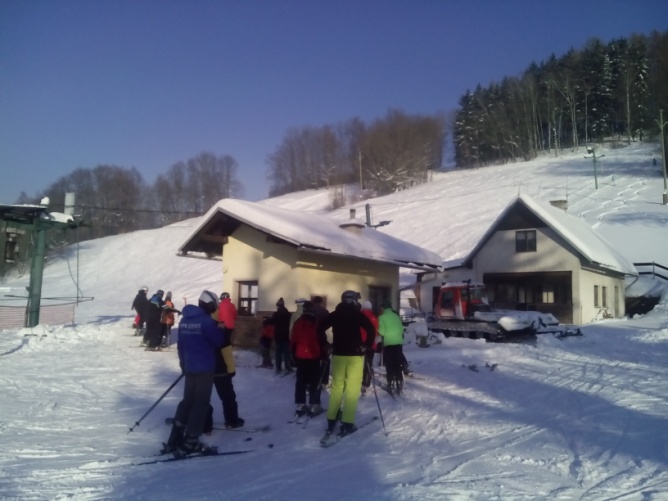 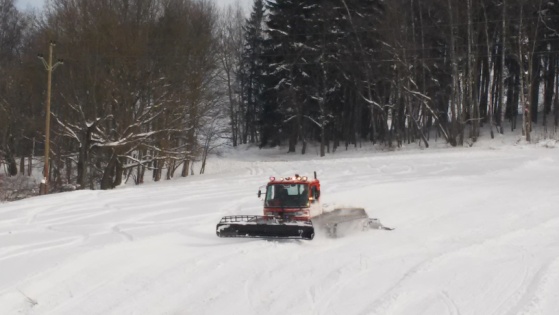 V provozu Pá-Ne9:00-16:00Dopolední lyžování 120 KčOdpolední lyžování 150 KčCelodenní lyžování 200 KčPřijďte si zalyžovat, těšíme se na Vás.Lyžařský oddíl Tj Lánov,z.s